Society of American Military EngineersCharleston PostScholarship Program(2024 – 2025 Academic Year)Mission: To aid qualified and interested students who desire an education and career in engineering, architecture, science, math, or a related field of study through a competitive and merit-based scholarship program, while promoting the achievement of both educational and personal goals and furthering the mission of the Society of American Military Engineers (SAME).  Eligibility Criteria:Graduating high school senior or undergraduate college student.Must be a resident of Charleston, Berkeley, or Dorchester County, or be a member, spouse, or child of a member of the Charleston Post or member of the Citadel Student Chapter.G.P.A. of 3.0 (4.0 scale) or greater for high school and college.Accepted or confirmed enrollment in an accredited U.S. college/university or Trident Technical College 2+2 transfer program (honoring USAF Colonel Richard Kent’s many contributions to the SAME scholarship and TTC 2+2 programs) studying undergraduate engineering, architecture, science, math, or a related field of study in 2024/2025. Application Requirements:SAT and/or ACT test results2 recommendations by advisor/counselor and/or instructor/professor (include Name/Position/Phone No./Email) 2-3-page double-spaced essay describing explaining your interest in engineering or a related field of study.Acceptance letter from college or universityAcademic background and achievement to include high school/college transcriptsLeadership (in school, civic, academic achievement etc)Extra-curricular activities The board of Charleston SAME officers will make competitive selection with no regard to race, color, creed, sex, or national origin.2024 Schedule:Mar 4: 		Application DeadlineApr 19: 	Notification to scholarship recipients (approximate date)May 22: 	Presentation of scholarships at monthly SAME Post Meeting (payments made directly to educational institution). Society of American Military EngineersCharleston PostScholarship Application(2024 – 2025 Academic Year)Name (Last Name, First Name, Middle Name, Suffix): Mailing Address (#, Street, City, State, Zip code): Phone No: Email Address: Parent/Legal Guardian Name: Parent/Legal Guardian Mailing Address & Phone No: Are you affiliated with SAME or the Charleston Post?  Yes ____ No _____If answer is yes to above question, please give full name of person/relationship to person/sustaining member firm (if applicable): Are you a student member of SAME?  Yes ____ No _____ If yes, please give the name of the Student Chapter and/or Post: High School/City, State: High School GPA: High School Graduation Date: College or University to attend (If you are already attending college, skip to next question): Intended Major:Have you attended or are you currently attending a college or university? Yes ____ No ___If yes to previous question, list the college/university, cumulative and major GPA:College/University: Major:Cumulative GPA: Major GPA: Anticipated graduation date: List membership in high school and/or college honor societies, athletic, and extracurricular activities (list leadership role or position in each organization): Do you have plans for a military career?  Yes ____ No _____ If yes, briefly describe: Are you a member or do you plan on becoming a member of your high school or college ROTC unit?  Yes ____ No _____ If yes, briefly describe: (Check here if there is not an ROTC unit at your high school or college 	     	)Have you ever been awarded a previous SAME scholarship? Yes ____ No _____ If yes, by which Post?In order to be eligible for this scholarship, you must submit the following with this application:A current (including recently completed terms), certified copy of your high school and college transcript as appropriate)The names and telephone numbers of the two references from your advisor/counselor or teacher/professor:Reference #1 (Name/Position/Phone No/Email.):Reference #2 (Name/Position/Phone No/Email.):Letters of recommendation from two references MUST be attached to this application.EssayACT or SAT scoresFor graduating high school students, acceptance letter from college or universitySignature: Date: The application, transcript, essay and recommendation letters must be received by March 4, 2024.Mail or email the package to:CEMS Engineering, Inc.Christopher J. Hinson, P.E., PMP, LEED AP BD&C108 Bentons Lodge Rd, Suite BSummerville, SC 29485chinson@cems-ae.comNote: It is preferred for applicants to email one consolidated PDF of their application with the documents in the following order: (1) Application (2) Transcripts (3) References/ Letters of Recommendation (4) Essay (5) ACT or SAT scores (6) College/University Acceptance Letters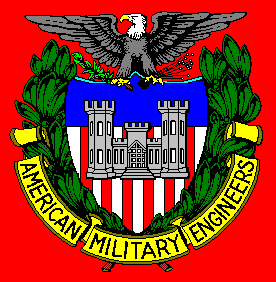 